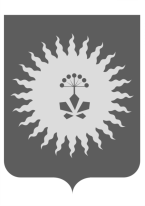 АДМИНИСТРАЦИЯ                                            АНУЧИНСКОГО МУНИЦИПАЛЬНОГО ОКРУГАПРИМОРСКОГО КРАЯП О С Т А Н О В Л Е Н И ЕОб утверждении Положения «О размерах и условиях оплаты труда работников, занимающих должности, не отнесенные к должностям муниципальной службы и муниципальным должностям  в администрации Анучинского муниципального округа Приморского края»   В соответствии с Трудовым кодексом Российской Федерации, Федеральными законами от 06.10.2003 г. № 131-ФЗ «Об общих принципах организации местного самоуправления в Российской Федерации», от 19.02.1993г. № 4520-1 «О государственных гарантиях и компенсациях для лиц, работающих и проживающих в округах Крайнего Севера и приравненных к ним местностях», Законом Приморского края от 25.03.2013г. №188-КЗ «Об оплате труда работников государственных учреждений Приморского края», Постановлением Правительства Российской Федерации от 22.07.2008г. № 554 «О минимальном размере повышения оплаты труда за работу в ночное время», решением Думы Анучинского муниципального округа от 30.09.2020г. №105-НПА «О структуре администрации  Анучинского  муниципального  округа» (в ред. от 26.01.2022г. №277-НПА»), с Методическими рекомендациями по совершенствованию и развитию единых дежурно-диспетчерских служб муниципальных образований субъектов Российской Федерации», утвержденных ФГБУ ВНИИ ГОЧС (ФЦ) МЧС России от 2020г., Уставом Анучинского муниципального округа Приморского края, администрация Анучинского муниципального округа Приморского краяПОСТАНОВЛЯЕТ:1. Утвердить  прилагаемое Положение «О размерах и условиях оплаты труда работников, занимающих должности, не отнесенные к должностям муниципальной службы и муниципальным должностям  в администрации Анучинского муниципального округа Приморского края».2. Считать утратившим силу постановление администрации Анучинского муниципального округа Приморского края от 26.10.2020 №87 «Об утверждении Положения «Об оплате труда работникам администрации    не являющимися муниципальными служащими».3. Общему отделу  администрации Анучинского муниципального округа (Бурдейной) настоящее постановление  разместить на официальном сайте администрации Анучинского муниципального округа Приморского края.4. Настоящее постановление вступает в силу с 01.02.2022г.5. Контроль за исполнением настоящего постановления возложить на первого заместителя главы администрации Анучинского муниципального округа   Янчука А.Я..Глава Анучинского муниципального округа                                                             С.А.Понуровский  Утверждено	постановлением  администрацииАнучинского муниципального  округа Приморского краяот 28.01.2022г.  № 54Положение «О размерах и условиях оплаты труда работников, занимающих должности, не отнесенные к должностям муниципальной службы и муниципальным должностям в администрации Анучинского муниципального округа Приморского края»
1. Общие положения     1.1.Настоящее Положение  «О размерах и условиях оплаты труда работников, занимающих должности, не отнесенные к должностям муниципальной службы и муниципальным должностям в администрации Анучинского муниципального округа Приморского края» (далее-Положение) разработано в соответствии с Трудовым кодексом Российской Федерации, Федеральным законом от 6 октября 2003 года № 131-ФЗ «Об общих принципах организации местного самоуправления в Российской Федерации», рекомендациями Российской трехсторонней комиссией по регулированию социально-трудовых отношений,   Приказом Министерства здравоохранения и социального развития Российской Федерации от 29 мая 2008 года № 248н «Об утверждении профессиональных квалификационных групп общеотраслевых профессий рабочих», нормативными правовыми актами Приморского края, Анучинского муниципального округа и устанавливает размеры и условия оплаты труда работников, занимающих должности, не отнесенные к должностям муниципальной службы и муниципальным должностям в администрации Анучинского муниципального округа Приморского края (далее-работники,администрация).
    1.2.Оплата труда работников  администрации устанавливается с учетом:
    1.2.1.Единого квалификационного справочника должностей руководителей, специалистов и служащих;     1.2.2.Требований к профессиональной подготовке и уровню квалификации, которые необходимы для осуществления соответствующей профессиональной деятельности, на основе отнесения занимаемых ими должностей к профессиональным квалификационным группам, утвержденным Приказом Министерства здравоохранения и социального развития Российской Федерации от 29 мая 2008 года № 247н «Об утверждении профессиональных квалификационных групп общеотраслевых должностей руководителей, специалистов и служащих»;
     1.2.3.Государственных гарантий по оплате труда.     Месячная заработная плата работников отдела Единой дежурно-диспетчерской службы (далее -  отдел ЕДДС), полностью отработавших за этот период норму рабочего времени и выполнившего норму труда (трудовые обязанности), не может быть ниже минимального размера оплаты труда.      Оплата труда работников отдела ЕДДС на условиях неполного рабочего времени или неполной рабочей недели производится пропорционально отработанному времени или в зависимости от выполненного объема работ в соответствии с трудовым законодательством Российской Федерации.     Для работников  отдела ЕДДС  вводится суммированный учет рабочего времени. Учетный период составляет 1 год. Продолжительность рабочего времени работников отдела ЕДДС за учетный период не может превышать нормы рабочего времени в 1 год.      1.3.Отнесение работников к квалификационным группам осуществляется на основании критериев, содержащихся в Приказе Министерства здравоохранения и социального развития Российской Федерации от 6 августа 2007 года № 525 «О квалификационных группах и утверждении критериев отнесения профессий рабочих и должностей служащих к профессиональным квалификационнымгруппам».
     1.4.Наименование должностей, отсутствующих в едином квалификационном справочнике должностей руководителей, специалистов и служащих, определяются настоящим Положением с учетом утвержденных профессиональных квалификационных групп общеотраслевых должностей руководителей, специалистов и служащих.
       1.5.Оплата труда работников  включает в себя:-Должностной оклад;-Повышающий коэффициент;-Компенсационные выплаты -Cтимулирующие выплаты;-Иные выплаты.2. Установление должностных окладов работников     2.1.Размеры должностных окладов работников, занимающих должности, не отнесенные к должностям муниципальной службы и муниципальным должностям в администрации Анучинского муниципального округа  Приморского края указаны в Приложениях №1 и №2 к  настоящему Положению.3. Порядок и условия установления выплат (доплат)компенсационного характера     3.1.Выплаты (доплаты) компенсационного характера устанавливаются к должностным окладам работников в соответствии с трудовым законодательством Российской Федерации и настоящим Положением.    3.2.Работникам осуществляются следующие выплаты (доплаты) компенсационного характера:    3.2.1.Выплаты за работу в учреждении, расположенной в сельской местности в размере 25 процентов к должностному окладу
   3.2.2.Выплаты за работу в местностях с особыми климатическими условиями работникам выплачиваются в порядке и размере, установленных действующим законодательством:   -районный коэффициент к заработной плате в размере 20 процентов;
   -процентная надбавка к заработной плате за стаж работы в южных районах Дальнего Востока - 10 процентов по истечении первого года работы, с увеличением на 10 процентов за каждые последующие два года работы, но не свыше 30 процентов заработка или процентная надбавка к заработной плате в размере 10 процентов за каждые шесть месяцев работы молодежи (лицам в возрасте до 30 лет), прожившей не менее одного года в южных районах Дальнего Востока и вступающей в трудовые отношения, но не свыше 30 процентов заработка.              3.2.3.Размеры и условия осуществления компенсационных выплат конкретизируются в трудовых договорах работников. 
Конкретные размеры компенсационных выплат не могут быть ниже предусмотренных трудовым законодательством и иными нормативно правовыми актами Российской Федерации, содержащим нормы права. 
  3.2.4. Выплаты за работу в условиях, отклоняющихся от нормальных.   К условиям, отклоняющимся от нормальных, относятся: 
    -совмещение профессий (должностей) - размеры доплат при совмещении профессий (должностей), расширении зон обслуживания или увеличении объема выполняемых работ, при исполнении обязанностей временно отсутствующего работника без освобождения от основной работы, определенной трудовым договором, и сроки, на которые доплата устанавливается, определяются по соглашению сторон трудового договора с учетом содержания и (или) объема дополнительной работы в соответствии со статьей 150 Трудового Кодекса Российской Федерации, но не более 50 процентов оплаты труда по занимаемой должности;
    -сверхурочная работа - компенсируется предоставлением дополнительного времени отдыха, но не менее времени, отработанного сверхурочно в соответствии со статьей 152 Трудового Кодекса Российской Федерации;
    -выплата за работу в выходные и нерабочие праздничные дни нерабочие дни, в соответствии со статьей 153 Трудового Кодекса Российской Федерации.    Размер  повышения оплаты труда работникам отдела ЕДДС за работу в ночное время (с 22 часов до 06 часов) составляет 20 процентов  часовой тарифной ставки  (оклада (должностного оклада), рассчитанного за час работы) за каждый час работы в ночное время.4. Порядок и условия установления выплат (надбавок) стимулирующего характера    4.1.В целях поощрения работникам устанавливаются следующие выплаты стимулирующего характера:    -выплаты за выслугу лет;    -выплаты за сложность и напряженность работы;    -за качество выполняемых работ    -премиальные выплаты работникам Отдела ЕДДС  по итогам работы за отчетный период (месяц, квартал, год) производятся в пределах  утвержденного фонда оплаты труда.   4.2.Календарные периоды и условия осуществления стимулирующих выплат  работникам Военно-учетного стола общего отдела (далее - ВУС) и  Отдела ЕДДС устанавливаются   соглашениями, локальными нормативными актами.   4.3.Размеры стимулирующих выплат устанавливаются в пределах фонда оплаты труда   работникам, формируемого за счет бюджетных средств:- работникам ВУС:-работникам отдела ЕДДС:  4.4.Ежемесячная надбавка к должностному окладу за выслугу лет устанавливается в процентах от должностного  оклада и выплачивается в следующих размерах:      4.5. В стаж работы, дающий право на получение надбавки за выслугу лет, включается время работы в федеральных органах законодательной, исполнительной власти, в органах государственной власти субъектов Российской Федерации, органах местного самоуправления Анучинского округа, Анучинского муниципального округа, в администрациях поселений, входивших в состав Анучинского муниципального округа, в муниципальных учреждениях Анучинского муниципального округа (в том числе на должностях, не отнесенных к муниципальным должностям муниципальной службы органов местного самоуправления Анучинского муниципального округа).
      4.6.Стаж работы для выплаты надбавки за выслугу лет определяется работодателем. Основным документом для определения стажа работы, в соответствии с которым устанавливается размер ежемесячной надбавки за выслугу лет, является трудовая книжка и (или) сведения о трудовой деятельности (статья 66.1 Трудового кодекса Российской Федерации).
    4.7.Размер надбавки начисляется, исходя из должностного оклада работника без учета доплат и надбавок, и выплачивается за счет фонда оплаты труда.            4.8.Надбавка выплачивается с момента возникновения права на ее назначение на основании распоряжения (приказа) работодателя.
     4.9.Ежемесячная надбавка к должностному окладу работникам за сложность и напряженность работы, а также за качество выполняемых работ устанавливается в соответствии с принадлежностью должности к определенному общеотраслевому уровню.  Размер ежемесячной надбавки определяется распоряжением (приказом) работодателя. Размер ежемесячной надбавки может быть увеличен до максимального размера в случае увеличения сложности и напряженности работы, выраженной в увеличении количества должностных обязанностей, увеличении объема работы, а также повышения уровня ответственности за порученную работу.5. Особенности оплаты труда работникам      5.1.Работа в выходные и нерабочие праздничные дни запрещается, за исключением случаев, предусмотренных Трудовым кодексом Российской Федерации.     Привлечение работников  к работе в выходные и нерабочие праздничные дни производится с их письменного согласия в случае необходимости выполнения заранее непредвиденных работ, от срочного выполнения которых зависит в дальнейшем нормальная работа администрации Анучинского муниципального округа в целом или ее отдельных органов администрации Анучинского муниципального округа.             Привлечение работников администрации не являющихся муниципальными служащими к работе в выходные и нерабочие праздничные дни без их согласия допускается в случаях, установленных статьей 113 Трудового кодекса Российской Федерации.     Привлечение работников  к работе в выходные и нерабочие праздничные дни производится по распоряжению (приказу)  работодателя.     5.2.Работа в выходной или нерабочий праздничный день оплачивается не менее чем в двойном размере с учетом всех надбавок, компенсационных и стимулирующих выплат. В соответствии со статьей 153 Трудового Кодекса Российской Федерации оплата в повышенном размере производится всем работникам за часы, фактически отработанные в выходной или нерабочий праздничный день. Если на выходной или нерабочий праздничный день приходится часть рабочего дня (смены), в повышенном размере оплачиваются часы, фактически отработанные в выходной или нерабочий праздничный день (от 0 часов до 24 часов). По желанию работника, работавшего в выходной или нерабочий праздничный день, ему может быть предоставлен другой день отдыха. В этом случае работа в выходной или нерабочий праздничный день оплачивается в одинарном размере, а день отдыха оплате не подлежит. 5.3.С письменного согласия работника  ему может быть поручено выполнение в течение установленной продолжительности рабочего дня наряду с работой, определенной трудовым договором, дополнительной работы по другой или такой же профессии (должности) за дополнительную оплату.5.4.Поручаемая работнику   дополнительная работа по другой профессии (должности) может осуществляться путем совмещения профессий (должностей) на основании соглашения к трудовому договору. Размер доплаты, объем работы за совмещение должностей устанавливается в соответствии с соглашением к трудовому договору и производится в пределах фонда оплаты труда, с учетом всех надбавок, компенсационных и стимулирующих выплат по совмещаемой должности.5.5.Поручаемая работнику   дополнительная работа по такой же профессии (должности) может осуществляться путем расширения зон обслуживания, увеличения объема работ. Для исполнения обязанностей временно отсутствующего работника без освобождения от работы, определенной трудовым договором, работнику администрации   может быть поручена дополнительная работа как по другой, так и по такой же профессии (должности). Срок, в течение которого работник будет выполнять дополнительную работу, ее содержание и объем устанавливаются соглашением к трудовому договору, на основании которого распоряжением (приказом)  работодателя  фиксируется срок дополнительной работы.Работник имеет право досрочно отказаться от выполнения дополнительной работы, а работодатель - досрочно отменить поручение о ее выполнении, предупредив об этом другую сторону в письменной форме не позднее, чем за три рабочих дня. На основании письменного уведомления распоряжением (приказом) работодателя признается утратившим силу распоряжение (приказ), устанавливающее срок дополнительной работы.5.6.Доплата за исполнение обязанностей отсутствующего работника   увеличение объема работ, или при наличии вакантной должности, производится в размере, определенном в соглашении к трудовому договору, за счет средств и в пределах фонда оплаты труда. 6.  Место и сроки выплаты заработной платы,денежного содержания   6.1.Заработная плата работникам   выплачивается не реже, чем каждые полмесяца, 15 числа текущего месяца и 30 числа текущего месяца. В случае, если дата выплаты заработной платы приходится на выходной день, заработная плата выплачивается в последний рабочий день до даты выплаты заработной платы.   6.2.Выплата заработной платы работникам    производится на основании личного заявления перечислением на счет в кредитное учреждение.  6.3.Оплата отпуска производится не позднее, чем за три дня до его начала.  6.4.Ежегодный оплачиваемый отпуск работника  состоит из основного оплачиваемого отпуска и дополнительных оплачиваемых отпусков.       Ежегодный основной оплачиваемый отпуск 28 календарных дней.    Ежегодный дополнительный оплачиваемый отпуск в количестве:8 календарных дней - за работу в южных округах Дальнего Востока.7  Порядок формирования фонда оплаты труда   7.1.Фонд оплаты труда  работникам   формируется  на календарный  год,  исходя из объема  бюджетных ассигнований на финансовый год.  7.2.Объем финансовых средств на оплату труда работников   формируется на календарный год исходя из количества должностей, предусмотренных штатным расписанием, размеров  окладов  по каждой должности (профессии), выплат компенсационного и стимулирующего характера.   7.3.На выплаты стимулирующего характера дополнительно может направляться  экономия средств фонда оплаты труда.   7.4.Штатное  расписание  утверждается  работодателем. ________________________________________________________________Приложение № 1 к  Положению «О размерах и условиях оплаты труда работников,занимающих должности, не отнесенные к должностям муниципальнойслужбы и муниципальным должностям в администрации  Анучинского муниципального округа Приморского края»Размеры должностных окладов работников, занимающих должности, не отнесенные к должностям муниципальной службы и муниципальным должностям в администрации Анучинского муниципального округа Приморского края (Военно-учетный стол общего отдела):______________________________________________________________Приложение № 2 к  Положению «О размерах и условиях оплаты труда работников,занимающих должности, не отнесенные к должностям муниципальнойслужбы и муниципальным должностям в администрации  Анучинского муниципального округа Приморского края»Размеры должностных окладов работников, занимающих должности, не отнесенные к должностям муниципальной службы и муниципальным должностям в администрации Анучинского муниципального округа Приморского края(Отдел  Единой дежурно-диспетчерской службы):_____________________________________________________________________________________28.01.2022  с. Анучино№54 Должность%Специалист ВУСне более 220Должность%Начальник отделане более 250Дежурный оперативный;Помощник дежурного оперативного-оператор112не более   220Стаж работы% от 1 года до 5 лет10  от  5 лет   до 10 лет15  от 10 лет   до 15 лет20свыше 15лет30Профессиональная квалификационная группа«Общеотраслевые должности служащих четвертого уровня»Профессиональная квалификационная группа«Общеотраслевые должности служащих четвертого уровня»Профессиональная квалификационная группа«Общеотраслевые должности служащих четвертого уровня»Квалификационный уровеньНаименование должности (профессии)Размер должностного оклада (рублей)1Специалист ВУС                    61342Специалист ВУС5800№п/пНаименование должностей (профессий)Требование к квалификацииРазмер должностного оклада, руб.1Профессиональные квалификационные группы общеотраслевых должностей служащихПрофессиональные квалификационные группы общеотраслевых должностей служащихПрофессиональные квалификационные группы общеотраслевых должностей служащих1.1Профессиональная квалификационная группа «Общеотраслевые должности служащих второго уровня»Профессиональная квалификационная группа «Общеотраслевые должности служащих второго уровня»Профессиональная квалификационная группа «Общеотраслевые должности служащих второго уровня»1.1.1Начальник отдела8863,001.1.2Дежурный оперативный;Помощник дежурного оперативного -оператор112Среднее профессиональное образование без предъявления требований к стажу работы или начальное профессиональное образование и стаж работы по специальности не менее 6 месяцев5463,00